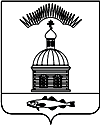 АДМИНИСТРАЦИЯ МУНИЦИПАЛЬНОГО ОБРАЗОВАНИЯ ГОРОДСКОЕ ПОСЕЛЕНИЕ ПЕЧЕНГА ПЕЧЕНГСКОГО РАЙОНА МУРМАНСКОЙ ОБЛАСТИПОСТАНОВЛЕНИЕ «09»декабря 2015 г. № 214п. ПеченгаВ соответствии с Федеральным законом от 06.10.2003 г. № 131-ФЗ «Об общих принципах организации местного самоуправления в Российской федерации», ст.ст.14,49 Жилищного кодекса Российской Федерации, ст.ст.671,672Гражданского кодекса Российской федерации, уставом муниципального образования городское поселение Печенга Печенгского района Мурманской области, Решением Совета депутатов муниципального образования городское поселение Печенга от 29.02.2008 г. № 123 «Об утверждении Положения «О порядке постановки на учёт граждан, нуждающихся в улучшении жилищных условий и предоставления жилых помещений в муниципальном жилищном фонде муниципального образования городское поселение Печенга Печенгского района Мурманской области»», протоколом заседания жилищной комиссии от 09.12.2015 г.,ПОСТАНОВЛЯЮ:1. Отказать в принятии на учет в качестве нуждающегося в жилом помещении, предоставляемом по договору социального найма гражданину Калашникову М.И.2.Настоящее постановление вступает в силу с момента подписания.3.Настоящее постановление обнародовать в соответствии с Порядком опубликования (обнародования) муниципальных правовых актов органов местного самоуправления городского поселения Печенга.4.Контроль за исполнением настоящего постановления оставляю за собой.Главаадминистрациимуниципального образованиягородское поселение Печенга                                                        Н.Г.ЖдановаИсп. Неб Е.Н.Рассылка: 3 экз. 1-прокуратура, 1- отдел ЖКХ, 1- МКП «Жилищное хозяйство»